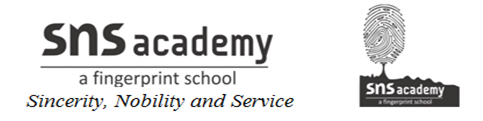 LESSON -6 TIDDALIK, THE FROG CONJUNCTIONS  (One of the main parts of speech, a conjunction is like a paper clip; it can hold two things together. These things may be words, phrases, or clauses.) I . Complete the sentences using appropriate conjunction1. Bob played the guitar Suzy played the piano.2. Many people came to the show no one seemed to like it.3. The pioneers crossed the plains in covered wagons the travel time was long.4. The car came to a quick stop in the driveway in the house the people screamed.5. James can do the dishes he can take out the trash6. Taylor walked ran in the park.7. I called talked to my grandmother.8. The frog jumped hopped all over the pond.9. Jose sat waited for his bus.10. They will leave stay.11. Ashley sang danced in the school play.12. Our puppy cried barked last night